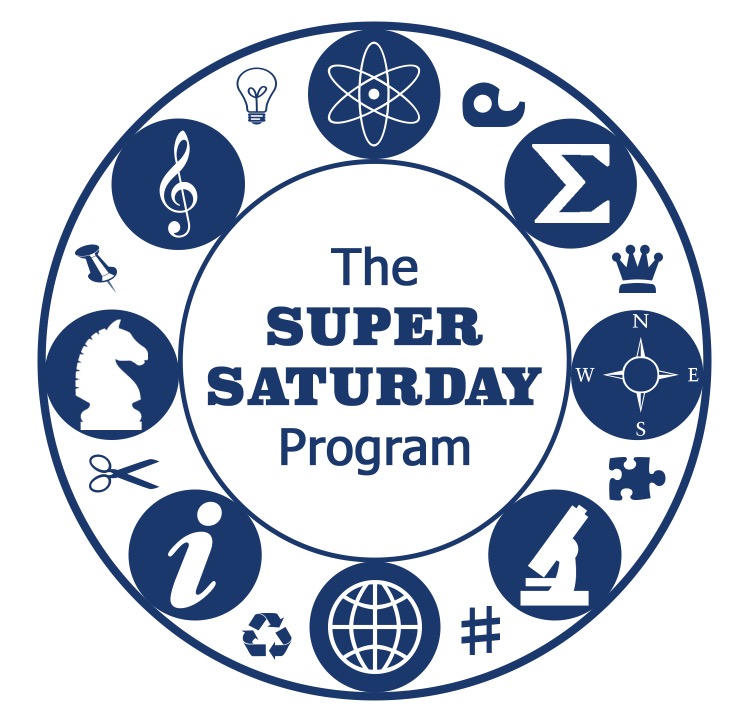 Please read this agreement carefully. As a volunteer with The Super Saturday Program, you will be expected to abide by the terms of this agreement. Failure to do so may result in your dismissal from your volunteer assignment. Both the volunteer and their parent or legal guardian must sign this document and return it to the Teen Advocate prior to volunteering for your first class. Year:_________________ Term(s):________________________________________________               Term Dates:___________________________________________________________________ As a Teen Leader with The Super Saturday Program, I hereby agree to the following: I will call into the Zoom call on time (at either 9:15 or 12:15) for each class to which I am assigned, prepared to engage in the duties set for me by my mentor teacher (see class dates above). Class length is more variable in the virtual classroom.  Although most classes will last about an hour, some may be shorter and some may be longer.If I must miss a class, I will contact both the mentor teacher and the Teen Advocate as soon as possible to inform them of my upcoming absence. I will follow the instructions of the mentor teacher to facilitate the activities of the virtual classroom.  My duties may include, but are not limited to: admitting students from the waiting room, monitoring the group chat for any questions that should be addressed by the teacher, answering chat questions as appropriate, reaching out via private chat to students who may need additional help.  I will show respect and decorum at all times, and with all participants in the program (students, instructors, and volunteers). I will engage with the students and other participants in a positive manner. I will dress appropriately for the class (e.g. no pajamas). I recognize that the teacher may wish to discuss how the class went after students have left.  I will plan to be available to stay for 10-15 minutes after the end of class if needed. ___________________________ 	____________________________ 		_______________ Teen Printed Name 			Teen Signature 					Date ___________________________ 	____________________________		_______________Parent/Guardian Printed Name 		Parent/Guardian Signature 			Date 